Publicado en Toledo el 21/10/2016 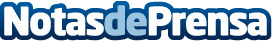 Compra y venta de antigüedades OnlineLas tiendas de antigüedades por internet, un sector muy activo en los últimos añosDatos de contacto:Anuubis SolutionsRedacción y publicaciones propias.966 312 249Nota de prensa publicada en: https://www.notasdeprensa.es/compra-y-venta-de-antiguedades-online_1 Categorias: Internacional Interiorismo Entretenimiento E-Commerce http://www.notasdeprensa.es